Film Completion Award 2019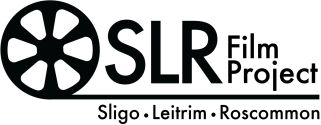 Information Sheet__________________________________________________________________________________Individual filmmakers and film companies based in counties Leitrim, Sligo and Roscommon are invited to apply for grant funding to complete a film work already substantially developed.All applicants must be established or emerging professional filmmakers.About SLR Film Project  - As part of a new partnership Sligo, Leitrim and Roscommon County Councils have come together with filmmakers from the three counties with a view to enabling the film sector here to grow and develop. Each of the three local authorities involved in this project recognise the value of film as an artform and the contribution that film can make to the region - socially, culturally and economically. In adopting a regional approach, we recognise that we can achieve a lot more by harnessing the capacity, resources and energy of agencies and practitioners of all three counties.About the Award - One of the principal aims of the project is to support the professional development of those working in the sector and to support the development of new work. As part of that we have developed a new award for an individual filmmaker or film company to apply for funding to complete a project already commenced. The purpose of this is to support the careers of ambitious filmmakers, particularly emerging filmmakers and to support work with a strong cultural or progressive impact and filmmaking that takes risks on talent, form and content, where the more commercial sector cannot.Eligible projects - In order to be eligible for the award, projects must be underway but not completed. At a minimum a comprehensive production plan must be in place, and for conventional films a completed filmscript should also be included. If the project is more developed, any additional details and information will further assist the assessment panel to ascertain the quality of the proposal and its likely outcome.Value of the award - The maximum amount awarded to any applicant will be €3,000.00 and the total number of awards will not be more than three. CriteriaQuality of the project material provided Artistic merit of proposed project Originality/Innovation of proposed projectTrack record of artist (or potential for emerging artists) Proven commitment to high quality arts practice Future plans for the projectLikely benefit of activity on artist’s practiceApplication requirementsApplicants must complete and submit the application form along with the required supplementary information by email using the file transfer platform www.wetransfer.com to arts@leitrimcoco.ie before the closing date - Midnight 12th August 2019.Late submissions will not be accepted.Incomplete applications will not be considered.Required supplementary informationCurrent CV of all parties involved in the projectImages and links to recordings relevant to the project being applied for. (Images should be no larger than 500kb each. Video/sound files – should be uploaded to vimeo/ youtube/ soundcloud and links included in a word document.)Images and links to recordings of relevant previous work. (Images should be no larger than 500kb each. Video/sound files – should be uploaded to vimeo/ youtube/ soundcloud and links included in a word document.)Plans and requirements for the current production phase (e.g. locations; crew; casting; equipment hire; editing; travel; soundtracks; project team; insurance, etc.)Timeline and budget for the current production phase (to include all other income and all expenses including insurance, travel etc.) Project plans beyond those included in this application (e.g. participation in film festivals, arts festivals, exhibitions etc.)Document listing the details of all visual/sound files submitted including artist name; title/project name; date; role in project (if applicable); collaborators/partners (if applicable)  Any other relevant material that may support the application – particularly in relation to any future plans to develop the project.Following your applicationUpon the receipt of your application we will send an acknowledgement email to confirm that we received it. If you do not receive an email within 3 working days please get in touch with us on 071 96 21694.Eligible applications submitted by the deadline will be assessed by an independent panel.Upon the acceptance of the award by the successful applicant and submission of all requested documentation, the award is transferred to successful applicant’s bank account by the means of an Electronic Funds Transfer in two instalments.All recipients of support from SLR must acknowledge the funding on their promotional material and return an evaluation form upon completion of their project.General brief for completing the application formRead all questions thoroughly before you answer them.Do not assume the assessors or selection panel know you or your work Remember that several people will be involved in the decision-making, please ensure that in your application form and supporting material you are communicating with clarity.Remember that your application is assessed on the basis of the information supplied within a competitive context of many other applications. Please submit only the support material you are asked for, that it is the best representation of your work and that it is relevant to this application.Have a clear and realistic idea of what you want to achieve.Ensure that you enclose all requested documentation.GuidelinesApplicants must be based in one of the three SLR counties.Where possible, productions funded under this award should filmed in one or more of the three SLR counties, details of this should form part of the application material.All grants are for projects which will happen in 2019 only.You may only apply for one SLR Film Completion Award in any one calendar year.Payment of a grant shall be in respect of a specific project/activity and not towards the payment of former debts.Applicants must be prepared to furnish further particulars or information if requested.Drawdown of the funding will be in 2 instalments: 60% on successful application and 40% on submission of a final work and project report (guidelines will be provided to successful applicants).Final instalment of the funding must be drawn down by 1st December 2019. Failure to draw down the funding will result in the grant award not being allocated to you.Please note the only method of payment of the bursaries will be by Electronic Funds transfer. To draw down funding successful candidates will have to provide bank details and a Tax Clearance Certificate or PPS number.SLR Film Project reserves the right to terminate grant aid if statutory or criminal negligence is involved.SLR Film Project funding policy requires any organisation seeking funding whose activities involve children, vulnerable adults or animals to submit a copy of their current relevant protection policy.A list of successful applicants will be published on www.SLRfilm.eu